ПРИЛОЖЕНИЕ 1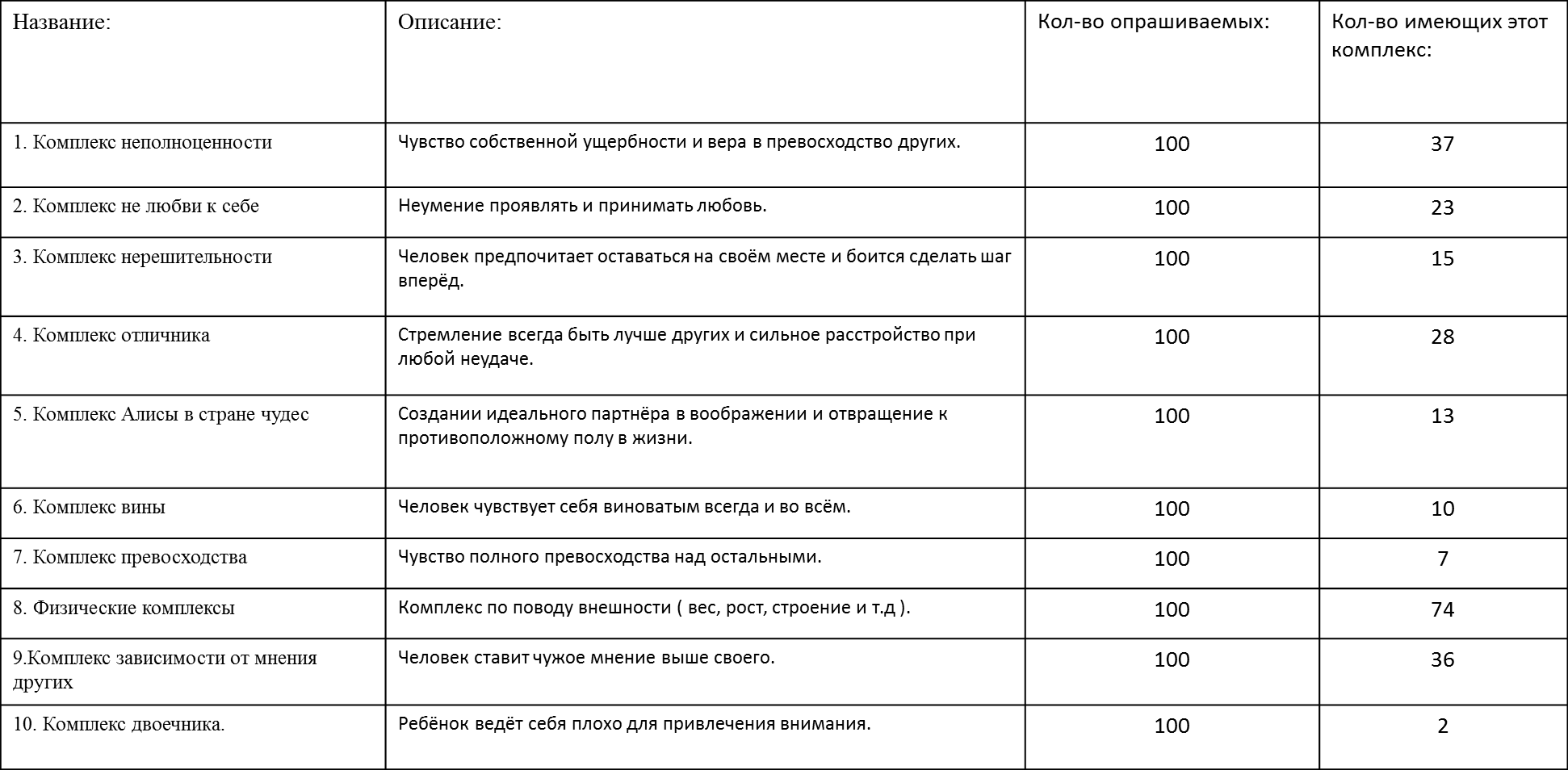 ПРИЛОЖЕНИЕ 2




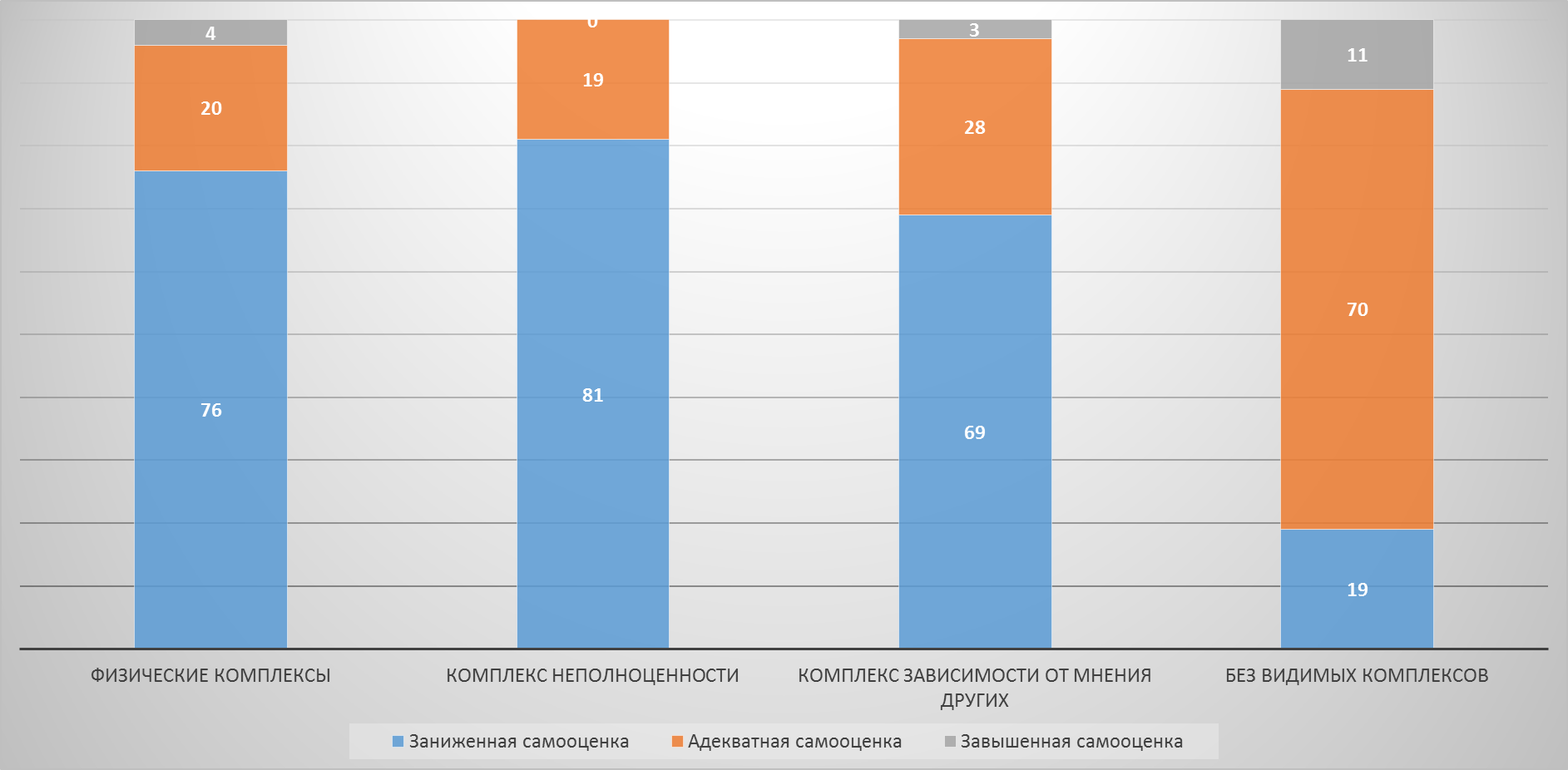 ПРИЛОЖЕНИЕ 3

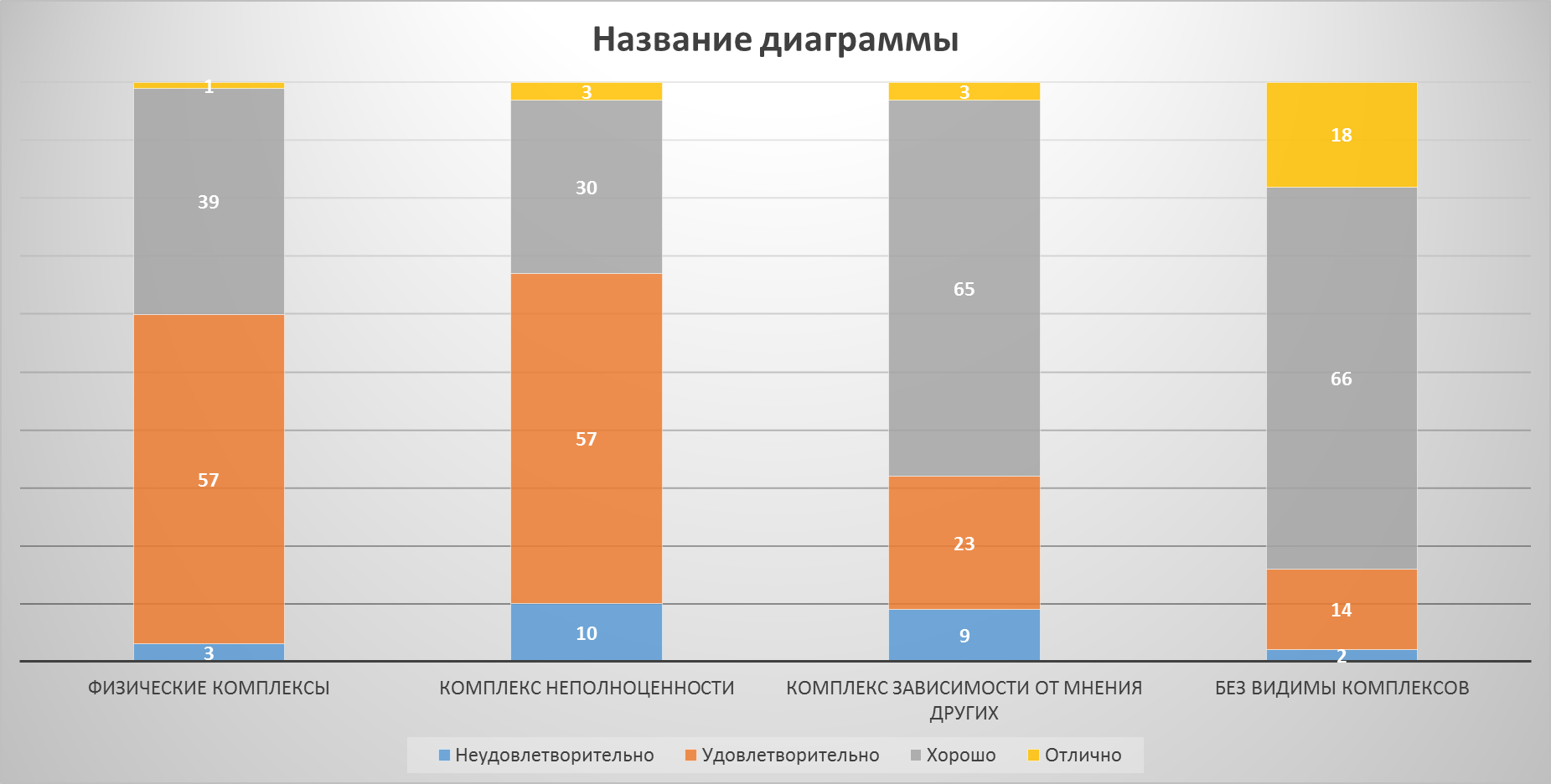 